Please refer to the eligibility criteria when completing this referral. DART courses run in line with school term dates and during school hours, please ensure mothers can attend. We only accept referrals for:Children aged 7-14 years oldOnly one sibling per familyChildren who are not living with the perpetrator of abuse.PLEASE NOTE FORM MUST BE FULLY COMPLETED AND ACCEPTANCE ON THE COURSE IS SUBJECT TO ASSESSMENTS AFTER REFERRAL HAS BEEN RECEIVED.Mother’s DetailsReferrer DetailsChild’s DetailsPerpetrator’s detailsFamily Composition DetailsSignificant others (extended family/friends/professionals) who are not members of referred person’s householdReason for referral	Difficulties parent is experiencing and/or concernsSignificant events and issuesChild Protection InformationIs the child subject to a Child Protection Plan?            YES                            NOOther Agency InvolvementSignature of Mother……………………………………………………………………………..Date……………………………………Signature of Referrer…………………………………………………………………………….Date……………………………………For Office use Only:Date referral received ........................................................Action to be taken …..........................................................................................................................................................................…..........................................................................................................................................................................…..........................................................................................................................................................................Today’s date:Mother’s ForenameMother’s SurnameNationalityFirst languageMother’s Date of BirthGenderPlease circle which applies FEMALE     NON-BINARY      TRANSGENDERSexual orientation Please circle which applies HETEROSEXUAL/STRAIGHT                                  GAY WOMAN/LESBIANBISEXUAL                                                                 NOT DISCLOSEDNOT ASKED                                                             OTHERAddressPostcodeTelephone numberEmail address EthnicityDisability Access needs? If YES, please detail YES                                                  NOContact Name/sAgency Name (if any)Telephone NumberEmail addressAgency address (including postcode)Name of Child being referredDate of BirthGenderEthnicityFirst language DisabilityAccess needs? If YES, please detail YES                                                  NORelationship to MotherWhich school does the referred child attend? Please provide contact details if possibleCurrent school yearPerpetrator’s Full NamePerpetrator’s Date of BirthCurrent address (including postcode)Relationship to MotherEthnicityAny contact with the mother?                       Please circle as appropriateYES                               NOAny contact with the child?                          Please circle as appropriateYES                               NOPlease outline the nature of this contactIs the perpetrator on any programme?            Please circle as appropriateYES                               NOIf YES, please specifyPlease include information aboutany criminal convictions relatingto domestic abuse:Siblings (Names and Ages)Other members of the household and their relationship to the child:NameNameRelationshipRelationshipAddressAddressTelephoneTelephoneWhy do you think this mother and child could benefit from attending the DART group work programme? Please describe any current difficulties and give relevant background information, including information regarding the history of domestic abuse.Please outline difficulties the mother, identified child and / or other children in the family may be experiencingMother, identified child and other children in the familyIs the child aware of this referral?  Yes     No      If so, what support do they want, if known?What are the views of the mother to this referral?Are they in agreement with other agencies being contacted?  YES     NO    How long has it been since the mother left the violent relationship? (Please state timescales)Please advise us of the best way to contact the family, and any issues that may need to be considered when making contact to ensure the safety of the woman and her childrenHas there been a history of violence or intimidation towards professionals?If yes, please give brief details:Name of Child subject to a Child Protection PlanCategory of AbuseRegistration and De-registration DatesAre there any Court Orders in place? 		          YES                              NO 			
If YES then please state the type of order, date issued and duration:AgencyWorker’s Name and DesignationCHILDREN’S SOCIAL CAREAddress:Tel. No.:HEALTHAddress:Tel. No.:EDUCATIONAddress:Tel. No.:POLICEAddress:Tel. No.:OTHERAddress:Tel. No.:Would any agencies be able to assist with childcare/transport arrangements toenable the woman and child to attend the group?	YES                       NO     If YES, please state: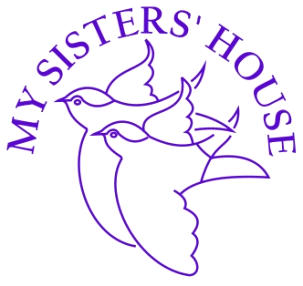 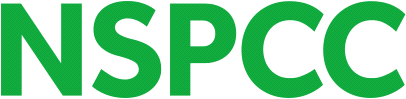 